ГОРОДСКОЙ СОВЕТ МУНИЦИПАЛЬНОГО ОБРАЗОВАНИЯ «ГОРОДСКОЙ ОКРУГ ГОРОД НАЗРАНЬ»РЕШЕНИЕ№ 16/58-3                                                                                           от 29 декабря   2016 г.Об утверждении бюджета г.Назрань на 2017 год и плановый период 2018-2019 годов           Рассмотрев бюджет г.Назрань на 2017 год и на плановый период 2018-2019 годов, представленный Главой г.Назрань, в соответствии с Бюджетным Кодексом Российской Федерации, Городской совет муниципального образования «Городской округ город Назрань» решил:1.Утвердить следующие статьи бюджета г.Назрань на 2017 год:   Статья 1. Основные характеристики бюджета г.Назрань на 2017 год и плановый период 2018-2019 годов          1. Утвердить основные характеристики бюджета г.Назрань на 2017 год:1) прогнозируемый общий объем доходов бюджета г.Назрань в сумме   601075800 рублей;2) общий объем расходов бюджета г.Назрань в сумме   601075800 рублей;          2. Утвердить основные характеристики бюджета г.Назрань на 2018 год:1) прогнозируемый общий объем доходов бюджета г.Назрань в сумме  616639200 рублей;2) общий объем расходов бюджета г.Назрань в сумме  616639200 рублей.          3. Утвердить основные характеристики бюджета г.Назрань на 2019 год:1) прогнозируемый общий объем доходов бюджета г.Назрань в сумме 632481300 рублей;2) общий объем расходов бюджета г.Назрань в сумме  632481300 рублей .СТАТЬЯ 2. Нормативы распределения доходов на 2017 год и плановый период 2018-2019 годов          Установить, что доходы бюджета г.Назрань, поступающие в 2017 году, формируются за счет федеральных, региональных и местных налогов, сборов и неналоговых доходов в соответствии с нормативами, установленными Бюджетным кодексом Российской Федерации, законодательными актами Российской Федерации, Республики Ингушетия и настоящим Решением.          Установить нормативы отчислений от уплаты налогов, пошлин, сборов и иных платежей в бюджет г.Назрань на 2017 год согласно приложению 1 к настоящему Решению.СТАТЬЯ 3. Главные администраторы доходов бюджета г.Назрань          1. Утвердить перечень главных администраторов доходов бюджета г.Назрань на 2017 год, согласно приложения 2 к настоящему Решению.          2. Закрепить за главными распорядителями и получателями средств бюджета г.Назрань администрирование доходов бюджета г.Назрань согласно приложения 2 к настоящему Решению.          3. В случае изменения состава и (или) функций главных администраторов доходов бюджета г.Назрань, Администрация г. Назрань вправе вносить изменения в состав закрепленных за ними кодов классификации доходов бюджетов Российской Федерации.СТАТЬЯ 4. Доходы бюджета г.Назрань на 2017 год          Утвердить доходы бюджета г.Назрань на 2017 год согласно приложению 3 к настоящему Решению. СТАТЬЯ 5 Ведомственная структура расходов бюджета г.Назрань на 2017 год            Утвердить:5.1. Ведомственную структуру расходов бюджета г.Назрань на 2017 год согласно приложения № 4.5.2.  Распределение расходов из бюджета г.Назрань  на 2017 год по разделам и подразделам функциональной классификации расходов бюджета г. Назрань согласно приложения № 5.5.3.  список объектов муниципального  заказа  бюджета г.Назрань на 2017 год согласно  приложения №6.СТАТЬЯ 6. Особенности зачисления налогов и сборов, поступающих в бюджет г.Назрань в 2017 году          Установить, что налоги и сборы, поступающие в бюджет г.Назрань, зачисляются на счета Управления Федерального казначейства по Республике Ингушетия с последующим перечислением их на счета по учету доходов бюджета г.Назрань в соответствии с положениями бюджетного и налогового законодательства по нормативам, определенным в приложении 1 к настоящему Решению.СТАТЬЯ 7. Контроль и ответственность за соблюдение нормативов распределения налогов          Установить, что контроль и ответственность за соблюдением нормативов распределения налогов между бюджетами всех уровней возлагаются на Управление Федерального казначейства по Республике Ингушетия в соответствии с Соглашением, заключенным между Администрацией г. Назрань и Управлением Федерального казначейства по Республике Ингушетия.СТАТЬЯ 8. Приоритетные статьи расходов бюджета г.Назрань в 2017 году          Установить, что приоритетными статьями расходами бюджета г.Назрань, подлежащими финансированию в полном объеме, являются:1)​ оплата труда;2)​ начисление на фонд оплаты труда;3)​ приобретение медикаментов;4)​ приобретение продуктов питания;5)​ выплата пособия семьям опекунов;6)​ оплата коммунальных услуг.СТАТЬЯ 9. Бюджетные ассигнования бюджета г.Назрань на 2017 год          Утвердить:1)​ распределение бюджетных ассигнований бюджета г.Назрань на 2017 год по разделам и подразделам Бюджетной классификации Российской Федерации согласно приложению 5 к настоящему Решению.2)​ ведомственную структуру расходов бюджета г.Назрань на 2017 год согласно приложению 4 к настоящему Решению.СТАТЬЯ 10. Расходы на исполнение публичных нормативных обязательств в 2017 году          Утвердить в составе расходов бюджета г.Назрань на 2017 год расходы на исполнение публичных нормативных обязательств согласно приложению 5 к настоящему Решению.СТАТЬЯ 11. Особенности заключения договоров, муниципальныхконтрактов на выполнение работ, оказание услуг в 2017 году11.1. Установить, что главный распорядитель, распорядитель, получатель средств бюджета г.Назрань при заключении соглашений, договоров, муниципальных контрактов на поставку товаров, выполнение работ, оказание услуг вправе предусматривать авансовые платежи:11.2 в размере 100 процентов суммы договора (контракта) – по договорам (контрактам) на оказание услуг связи, на подписку печатных изданий, за обучение на курсах повышения квалификации, на приобретение авиа и железнодорожных билетов, по договорам обязательного медицинского страхования гражданской ответственности владельцев транспортных средств;11.3 по остальным договорам (контрактам) авансовые платежи определяются расчетным путем, но не более 30 процентов суммы договора, контракта, соглашения, если иное не предусмотрено законодательством Российской Федерации, законодательством Республики Ингушетия.11.4. Установить, что заключение договоров главными распорядителями, распорядителями и получателями средств бюджета г.Назрань и их оплата осуществляется в пределах доведенных лимитов бюджетных обязательств в соответствии с ведомственной классификацией расходов, и классификацией операций сектора государственного управления (КОСГУ) классификации расходов бюджетов Российской Федерации.11.5. Установить, что не подлежат оплате за счет средств бюджета г.Назрань договорные обязательства, принятые главными распорядителями, распорядителями и получателями средств бюджета г.Назрань, сверх утвержденных на 2017 год лимитов бюджетных обязательств.СТАТЬЯ 12. Сводная бюджетная роспись          Финансовому управлению г.Назрань не позднее 15 дней после утверждения бюджета г.Назрань в соответствии со статьей 9 настоящего Решения утвердить сводную бюджетную роспись доходов и расходов бюджета г.Назрань.СТАТЬЯ 13. О запрещении увеличения численности муниципальныхслужащих, а также работников казенных и бюджетных учреждений          Городской совет депутатов г.Назрань и Администрация г.Назрань не вправе принимать решения, приводящие к увеличению в 2017 году численности муниципальных служащих, а также работников казенных и бюджетных учреждений, за исключением работников, на вновь вводимые в эксплуатацию объекты здравоохранения, образования, культуры, физкультуры и спорта, социальной защиты.СТАТЬЯ 14. Особенности исполнения бюджета г.Назрань в 2017 году          Установить, что:1) остатки целевых средств, неиспользованные в 2016 году, переданные из республиканского бюджета в бюджет г. Назрань  подлежат использованию в 2017 году на те же цели. Не использованные целевые средства, потребность в которых в 2017 году отсутствует, подлежат возврату в доход республиканского бюджета;2) остатки средств бюджета г.Назрань на начало текущего финансового года, за исключением остатков неиспользованных межбюджетных трансфертов, полученных бюджетом г.Назрань, в форме субсидий, субвенций и иных межбюджетных трансфертов, имеющих целевое назначение, в объеме до 100 процентов могут направляться на покрытие временных кассовых разрывов, возникающих при исполнении бюджета г.Назрань.СТАТЬЯ 15. О запрещении принятии решений по увеличению расходовбюджета г.Назрань          Администрация г.Назрань не вправе принимать решения, приводящие к увеличению расходов бюджета г.Назрань, либо снижению его доходов без внесения соответствующих изменений и дополнений в Решение Городского совета депутатов г.Назрань «О бюджете г.Назрань на 2017 год и плановый период 2018-2019 годов», определяющих источник финансирования дополнительных расходов из бюджета г.Назрань или снижение доходов.СТАТЬЯ 16. Открытие счетов          Установить, что счета казенных и бюджетных учреждений открываются только в органах Управления Федерального казначейства Российской Федерации по Республике Ингушетия. СТАТЬЯ 17. Об ответственности за ненадлежащее исполнение настоящего Решения          Должностные лица органов местного самоуправления г.Назрань за неисполнение, либо за ненадлежащее исполнение настоящего Решения несут ответственность в соответствии с действующим законодательством Российской Федерации.СТАТЬЯ 18. Вступление в силу настоящего Решения       Настоящее Решение вступает в силу со дня его официального опубликования.2.Утвердить приложения 1-6 к настоящему Решению.Глава г.Назрань                                                                           А.М.Тумгоев.Председатель Городского совета                                              М. С.ПарчиевПриложение № 1к  решению « О бюджете г.Назрань на 2017 год и на плановый период 2018 и 2019 годов» от 29.12.2016 № 16/58-3НОРМАТИВЫ ОТЧИСЛЕНИЙ ОТ УПЛАТЫ НАЛОГОВ, ПОШЛИН, СБОРОВ И ИНЫХ ПЛАТЕЖЕЙ В РЕСПУБЛИКАНСКИЙ БЮДЖЕТ И БЮДЖЕТЫ РАЙОНОВ, ГОРОДОВ НА 2017 ГОД и НА ПЛАНОВЫЙ ПЕРИОД 2018-2019 ГОДОВПриложение№ 2к  решению « О бюджете г.Назрань на 2017 год и на плановый период 2018 и 2019 годов»от 29.12.2016 № 16/58-3Администраторы доходов бюджета г.Назрань на 2017 год и плановый период 2018-2019 гг.Приложение№ 3к  решению « О бюджете г.Назрань на 2017 год и на плановый период 2018 и 2019 годов»от 29.12.2016 № 16/58-3Доходы бюджета муниципального образования «Городской округ г.Назрань» на 2017 год и на плановый период 2018 и 2019 годов.Приложение № 4к  решению « О бюджете г.Назрань на 2017 год и на плановый период 2018 и 2019 годов»от 29.12.2016 № 16/58-3Ведомственная структурарасходов бюджета г.Назрань на 2017-2019 годыРЕСПУБЛИКАИНГУШЕТИЯ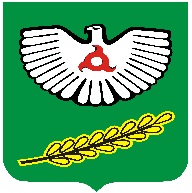 ГIАЛГIАЙ                                                                                    РЕСПУБЛИКАКод бюджетной классификации РФНаименование налога (сборов)Нормативы распределенияНормативы распределенияКод бюджетной классификации РФНаименование налога (сборов)Р/БМ/БНалоговые и неналоговые доходыНалоги на прибыль, доходы1 01 01000 00 0000 110Налог на прибыль организаций1 01 02010 01 0000 110Налог на доходы физических лиц с доходов, полученных в виде дивидендов от долевого участия в деятельности организаций63371 01 02021 01 0000 110Налог на доходы физических лиц с доходов, облагаемых по налоговой ставке, установленной пунктом 1 статьи 224 Налогового кодекса Российской Федерации, за исключением доходов, полученных физическими лицами, зарегистрированными в качестве индивидуальных предпринимателей, частных нотариусов и других лиц, занимающихся частной практикой63371 01 02022 01 0000 110Налог на доходы физических лиц с доходов, облагаемых по налоговой ставке, установленной пунктом 1 статьи 224 Налогового кодекса Российской Федерации , и полученных физическими лицами , зарегистрированными в качестве индивидуальных предпринимателей, частных нотариусов и других лиц, занимающихся частной практикой 63371 01 02030 01 0000 110Налог на доходы физических лиц с доходов полученных физическими лицами, не являющимися налоговыми резидентами Российской Федерации63371 01 02040 01 0000 110Налог на доходы физических лиц с доходов полученных в виде выигрышей и призов, в проводимых конкурсах, играх и других мероприятиях в целях рекламы товаров, работ и услуг, страховых выплат по договорам добровольного страхования жизни, заключенным на срок менее пяти лет в части превышения сумм страховых взносов, увеличенных на сумму, рассчитанные исходя из действующей ставки рефинансирования, процентных доходов по вкладам в банках (за исключением срочных пенсионных вкладов, внесенных на срок не менее 6-ти месяцев), в виде материальной выгоды от экономии на процентах при получении заемных (кредитных) средств ( за исключением материальной выгоды, полученной от экономии на процентах за пользование целевыми займами ( кредитами) на новое строительство или приобретение жилья)   63371 01 02050 01 0000 110Налог на доходы физических лиц с доходов, полученных в виде процентов по облигациям с ипотечным покрытием имитированным до 1.01.2007г., а также с доходов учредителей доверительного управления ипотечным покрытием, полученных на основании приобретения ипотечных сертификатов участия, выданных управляющим ипотечным покрытием до 1.01.2007г.63371 03 00000 00 0000 000НАЛОГИ НА ТОВАРЫ (РАБОТЫ, УСЛУГИ) РЕАЛИЗУЕМЫЕ НА ТЕРРИТОРИИ РОССИЙСКОЙ ФЕДЕРАЦИИ1 03 02230 01 0000 110Доходы от уплаты акцизов на дизельное топливо, подлежащие распределению между бюджетами субъектов РФ и местными бюджетами с учетом установленных дифференцированных нормативов отчислений в местные бюджеты1 03 02240 01 0000 110Доходы от уплаты акцизов на моторные масла для дизельных и (или) карбюраторных (инжекторных) двигателей, подлежащие распределению между бюджетами субъектов РФ и местными бюджетами с учетом установленных дифференцированных нормативов отчислений в местные бюджеты1 03 02250 01 0000 110Доходы от уплаты акцизов на автомобильный бензин, производимый на территории РФ, зачисляемые в консолидированные бюджеты субъектов РФ1 03 02260 01 0000 110Доходы от уплаты акцизов на прямогонный бензин, подлежащие распределению между бюджетами субъектов РФ и местными бюджетами с учетом установленных дифференцированных нормативов отчислений в местные бюджеты1 05 00000 00 0000 000НАЛОГИ НА СОВОКУПНЫЙ ДОХОД1 05 02000 02 0000 110Единый налог на вмененный доход для отдельных видов деятельности901 05 03000 01 0000 110Единый сельскохозяйственный налог30601 06 00000 00 0000 000НАЛОГИ НА ИМУЩЕСТВО1 06 01020 04 0000 110Налог на имущество физических лиц взимаемые по ставкам, применяемым к объектам налогообложения расположенным в границах городских округов1001 06 06012 04 0000 110Земельный налог, взимаемый по ставкам, установленным в соответствии с подпунктом1 пункта1 статьи 394 НК РФ и применяемым к объектам налогообложения расположенным в границах городских округов 1001 06 06022 04 0000 110Земельный налог, , взимаемый по ставкам, установленным в соответствии с подпунктом2 пункта1 статьи 394 НК РФ и применяемым к объектам налогообложения расположенным в границах городских округов 1001 08 00000 00 0000 000ГОСУДАРСТВЕННАЯ ПОШЛИНА1 08 03010 01 0000 110Государственная пошлина по делам, рассматриваемым в судах общей юрисдикции, мировыми судьями (за исключением Верховного Суда РФ)1001 08 04010 01 0000 110Государственная пошлина за совершение нотариальных действий должностными лицами органов местного самоуправления, уполномоченными в соответствии с законодательными актами РФ на совершение нотариальных действий1001 08 07140 01 0000 110Государственная пошлина за государственную регистрацию транспортных средств и иные юридически значимые действия, связанные с изменениями и выдачей документов на транспортные средства, выдачи регистрационных знаков, приемом квалификационных экзаменов на получение права и на управление транспортными средствами1001 08 07150 01 0000 110Государственная пошлина за выдачу разрешения на установку рекламной конструкции1001 09 00000 00 0000 000ЗАДОЛЖЕННОСТЬ И ПЕРЕРАСЧЕТЫ ПО ОТМЕНЕННЫМ НАЛОГАМ, СБОРАМ И ИНЫМ ОБЯЗАТЕЛЬНЫМ ПЛАТЕЖАМ1 09 04050 00 0000 110Земельный налог ( по обязательствам, возникшим до 1.01.2006г.)1001 09 04050 04 0000 110Земельный налог ( по обязательствам, возникшим до 1.01.2006г.) мобилизуемый на территориях городских округов1001 09 07010 00 0000 110Налог на рекламу1001 09 07010 04 0000 110Налог на рекламу мобилизуемый на территории городских округов1001 09 07020 00 0000 110Курортный сбор1001 09 07020 04 0000 110Курортный сбор мобилизуемый на территории городских округов1001 09 07030 00 0000 110Целевые сборы с граждан и предприятий, учреждений, организаций на содержание милиции, на благоустройство территории, на нужды образования и другие цели1001 09 07030 04 0000 110Целевые сборы с граждан и предприятий, учреждений, организаций на содержание милиции, на благоустройство территории, на нужды образования и другие цели мобилизуемые на территориях городских округов1001 09 07040 00 0000 110Лицензионный сбор за право торговли спиртными напитками1001 09 07040 04 0000 110Лицензионный сбор за право торговли спиртными напитками мобилизуемые на территориях городских округов1001 09 07050 00 0000 110Прочие местные налоги и сборы1001 09 07050 04 0000 110Прочие местные налоги и сборы мобилизуемые на территориях городских округов1001 11 00000 00 0000 000ДОХОДЫ ОТ ИСПОЛЬЗОВАНИЯ ИМУЩЕСТВА НАХОДЯЩЕГОСЯ В ГОСУДАРСТВЕННОЙ И МУНИЦИПАЛЬНОЙ СОБСТВЕННОСТИ1 11 01040 04 0000 120Доходы в виде прибыли, приходящейся на доли в уставных (складочных) капиталах хозяйственных товариществ и обществ, или дивидендов по акциям, принадлежащим субъектам городским округам1001 11 02032 04 0000 120Доходы от размещения временно свободных средств бюджетов городских округов1001 11 02084 04 0000 120Доходы от размещения сумм аккумулируемых в ходе проведения аукционов по продаже акций находящихся в собственности городских округов1001 11 03040 04 0000 120Проценты, полученные от предоставления бюджетных кредитов внутри страны за счет средств бюджетов городских округов1001 11 05010 04 0000 120Доходы от передачи в аренду земельных участков, государственная собственность на которые не разграничена и которые расположены в границах городских округов, а также средства от продажи права на заключение договоров аренды указанных земельных участков20801 11 05024 04 0000 120Доходы, получаемые в виде арендной платы, а также средства от продажи права на заключение договоров аренды за земли, нах-ся в собственности городских округов (за исключением земельных участков муниципальных автономных учреждений, а также земельных участков муниципальных унитарных предприятий, в т.ч. казенных)1001 11 05034 04 0000 120Доходы от сдачи в аренду имущества, нах-ся в оперативном управлении органов управления городских округов и созданных ими учреждений (за исключением имущества муниципальных автономных учреждений)1001 11 0701 04 0000 120Доходы от перечисления части прибыли, остающейся после уплаты налогов и иных обязательных платежей муниципальных унитарных предприятий, созданных городскими округами1001 11 08040 04 0000 120Средства, получаемые от передачи имущества, нах-ся в собственности городских округов (за исключением имущества муниципальных автономных учреждений, а также имущества муниципальных унитарных предприятий, в том числе казенных1001 11 09024 04 0000 120Доходы от распоряжения правами на результаты научно-технической деятельности находящимися в собственности городских округов1001 11 09034 04 0000 120Доходы от эксплуатации и использование имущества автомобильных дорог находящихся в собственности городских округов 1001 11 09044 04 0000 120Прочие поступления от использование имущества находящегося в собственности субъектов городских округов (за исключением имущества муниципальных автономных, а также имущества муниципальных унитарных предприятий в том числе казенных)1001 12 00000 00 0000 000ПЛАТЕЖИ ПРИ ПОЛЬЗОВАНИИ ПРИРОДНЫМИ РЕСУРСАМИ1 12 01000 01 0000 120Плата за негативное воздействие на окружающую среду 40401 12 05040 04 0000 120Плата за пользование водными объектами, находящимися в собственности городских 1001 13 00000 00 0000 000ДОХОДЫ ОТ ОКАЗАНИЯ ПЛАТНЫХ УСЛУГ И КОМПЕНСАЦИИ ЗАТРАТ ГОСУДАРСТВА1 13 02023 04 0000 130Сборы за выдачу органами местного самоуправления городских округов лицензий на розничную продажу алкогольной продукции1001 13 03040 04 0000 130Прочие доходы от оказания платных услуг получателями средств бюджетов городских округов и компенсации затрат бюджетов городских округов1001 14 00000 00 0000 000ДОХОДЫ ОТ ПРОДАЖИ МАТЕРИАЛЬНЫХ И НЕМАТЕРИАЛЬНЫХ АКТИВОВ1 14 01040 04 0000 410Доходы от продажи квартир находящихся в собственности городских округов1001 14 02030 04 0000 410Доходы от реализации имущества, находящегося в собственности городских округов ( в части реализации основных средств по указанному имуществу)1001 14 02030 04 0000 440Доходы от реализации имущества, находящегося в собственности городских округов (в частности реализации материальных запасов по указанному имуществу)1001 14 02032 04 0000 410Доходы от реализации имущества, находящегося в оперативном управлении учреждений, находящихся в ведении органов управления городских округов ( в части реализации основных средств по указанному имуществу) 1001 14 02032 04 0000 440  Доходы от реализации имущества, находящегося в оперативном управлении учреждений, находящихся в ведении органов управления городских округов ( в части реализации материальных запасов по указанному имуществу) 1001 14 02033 04 0000 410Доходы от реализации иного имущества, находящегося в собственности  городских округов ( в части реализации основных средств по указанному имуществу)1001 14 02033 04 0000 440Доходы от реализации иного имущества, находящегося в собственности  городских округов ( в части реализации материальных запасов  по указанному имуществу)1001 14 03040 04 0000 410Средства от распоряжения и реализации конфискованного и иного имущества, обращенного в доходы городских округов ( в части реализации основных средств по указанному имуществу)1001 14 03040 04 0000 440Средства от распоряжения и реализации конфискованного и иного имущества, обращенного в доходы городских округов ( в части реализации материальных запасов по указанному имуществу)1001 14 04000 00 0000 420 Доходы от продажи нематериальных активов1 14 04040 04 0000 420 Доходы от продажи нематериальных активов , находящихся в собственности городских округов1001 15 00000 00 0000 000АДМИНИСТРАТИВНЫЕ ПЛАТЕЖИ И СБОРЫ1 15 02040 04 0000 140Платежи, взимаемые организациям городских округов за выполнение определенных функций1001 16 00000 00 0000 000ШТРАФЫ,САНКЦИИ, ВЗМЕЩЕНИЕ УЩЕРБА1 16 03010 01 0000 140Денежные взыскания (штрафы) за нарушение законодательства о налогах и сборах, предусмотренных статьями 116,117,118, пунктами 1 и 2 статьи 120, статьями 125,126,128,129,129.1,132,133,134,135,135.1 Налогового кодекса Российской Федерации501 16 03030 01 0000 140 Денежные взыскания (штрафы) за административные правонарушения в области налогов  и сборов, предусмотренные Кодексом Российской Федерации об административных правонарушениях501 16 06000 01 0000 140Денежные взыскания (штрафы) за нарушения законодательство о применении контрольно-кассовой техники при осуществлении наличных денежных расчетов и расчетов с использованием платежных карт 1001 16 18 040 04 0000 140 Денежные взыскания (штрафы) за нарушение бюджетного законодательства (в части бюджетов городских округов)1001 16 21040 04 0000 140Денежные взыскания (штрафы) и иные суммы , взыскиваемые с лиц, виновных в совершении преступлений и в возмещение ущерба имуществу, зачисляемые в бюджеты городских округов 1001 16 23040 04 0000 140Доходы от возмещения ущерба при возникновении страховых случаев, когда выгода приобретателями по договорам страхования выступают получатели средств бюджетов городских округов1001 16 25010 01 0000 140Денежные взыскания (штрафы) за нарушения законодательства о недрах 1001 16 25020 01 0000 140Денежные взыскания штрафы) за нарушения законодательства об особо охраняемых природных территориях1001 16 25030 01 0000 140Денежные взыскания штрафы) за нарушения законодательства об охране и использовании животного мира1001 16 25040 01 0000 140Денежные взыскания штрафы) за нарушения законодательства об экологической экспертизе1001 16 25050 01 0000 140  Денежные взыскания штрафы) за нарушения законодательства в области охраны окружающей среды1001 16 25060 01 0000 140Денежные взыскания штрафы) за нарушения земельного законодательства 1001 16 25073 04 0000 140 Денежные взыскания штрафы) за нарушения лесного законодательства установленное на лесных участках находящихся в собственности городских округов1001 16 25083 04 0000 140 Денежные взыскания штрафы) за нарушения водного законодательства, установленное на водных объектах находящихся в собственности городских округов1001 16 26000 01 0000 140Денежные взыскания штрафы) за нарушения законодательства о рекламе601 16 27000 01 0000 140Денежные взыскания штрафы) за нарушения Федерального закона «о пожарной безопасности»501 16 28000 01 0000 140 Денежные взыскания штрафы) о нарушении  законодательства в области обеспечения санитарно-эпидемиологического благополучия человека  и законодательство в сфере защиты прав потребителя1001 16 30000 01 0000 140Денежные взыскания штрафы) за административные правонарушения в области дорожного движения 1001 16 32040 04 00000 140Возмещение сумм израсходованных незаконно или не по целевому назначению , а также доходов полученных от их использований в части бюджетов городских округов 1001 16 90040 04 0000 140Прочие поступления от денежных взысканий (штрафов) и иных сумм возмещение ущерба зачисляемые в бюджеты городских округов 1001 17 00000 00 0000 000ПРОЧИЕ НЕНАЛОГОВЫЕ ДОХОДЫ1 17 01040 04 0000 180Невыясненные поступления зачисляемые в бюджеты городских округов 1001 17 02000 04 0000 180Возмещение потерь сельскохозяйственного производства связанных с изъятием сельскохозяйственных угодий расположенных на территории городских округов1001 17 05040 04 0000 180Прочие неналоговые доходы бюджетов городских округов 1001 17 08000 01 0000 180Суммы по искам о возмещении вреда причиненного окружающей среде Код главы                  КБКНаименование министерств, ведомств801Местная Администрация г. Назрань8011 06 08020 04 0000 110Налог на недвижимое имущество, взимаемый по ставкам, определенным представительными органами городских округов8011 08 04020 01 0000 110Государственная пошлина за совершение нотариальных действий должностными лицами органов местного  самоуправления, уполномоченными в соответствии с законодательными актами Российской Федерации на совершение нотариальных действий8011 08 07150 01 1000 110Государственная пошлина за выдачу разрешения на установку рекламной конструкции8011 08 07083 01 0000 110Государственная пошлина за совершение действий, связанных с лицензированием, с проведением аттестации в случаях, если такая аттестация предусмотрена законодательством РФ, зачисляемая в бюджеты городских округов8011 08 07173 01 0000 110Государственная пошлина за выдачу органом местного самоуправления городского округа специального разрешения на движение по автомобильным дорогам транспортных средств осуществляющих перевозки опасных, тяжеловесных и (или) крупногабаритных грузов, зачисляемые в бюджеты муниципальных районов 8011 09 06043 02 0000 110Сборы за выдачу органами местного самоуправления городских округов лицензий на розничную продажу алкогольной продукции8011 11 05012 04 0000 120Доходы, получаемые в виде арендной платы за земельные участки, государственная собственность на которые не разграничена и которые расположены в границах городских округов, а также средства от продажи права на заключение договоров аренды указанных земельных участков 8011 11 05024 04 0000 120Доходы, получаемые в виде арендной платы, а также средства от продажи права на заключение договоров аренды за земли, находящиеся в собственности городских округов,(за исключением земельных участков муниципальных бюджетных и автономных учреждений)8011 11 05027 04 0000 120Доходы, получаемые в виде арендной платы за земельные участки, расположенные в полосе отвода автомобильных дорог общего пользования местного значения, находящихся в собственности городских округов8011 11 05034 04 0000 120Доходы от сдачи в аренду имущества, находящегося в оперативном управлении органов управления городских округов и созданных ими учреждений (за исключением имущества муниципальных  автономных учреждений) 8011 11 05092 04 0000 120Доходы от предоставления на платной основе парковок (парковочных мест), расположенных на автомобильных дорогах общего пользования местного значения8011 11 09034 04 0000 120Доходы от эксплуатации и использования имущества автомобильных дорог, находящихся в собственности городских округов8011 11 09044 04 0000 120Прочие поступления от использования имущества, находящегося в собственности городских округов (за исключением имущества муниципальных автономных учреждений, а также имущества муниципальных унитарных предприятий, в том числе казенных)8011 13 01994 04 0000 130Прочие доходы от оказания платных услуг (работ) получателями средств бюджетов городских округов8011 13 02064 04 0000 130Доходы, поступающие в порядке возмещения расходов, понесенных в связи с эксплуатацией имущества городских округов 8011 13 02994 04 0000 130Прочие доходы от компенсации затрат бюджетов городских округов8011 14 01040 04 0000 410Доходы от продажи квартир, находящихся в собственности городских округов8011 14 02042 04 0000 410 Доходы от реализации имущества, находящегося в оперативном управлении учреждений, находящихся в ведении органов управления городских округов (за исключением имущества муниципальных  бюджетных и автономных учреждений), в части реализации основных средств по указанному имуществу8011 14 02043 04 0000 410Доходы от реализации иного имущества, находящегося в собственности городских округов (за исключением имущества муниципальных бюджетных и автономных учреждений, а также имущества муниципальных унитарных предприятий, в том числе казенных), в части реализации основных средств по указанному имуществу8011 14 02040 04 0000 410Доходы от реализации имущества, находящегося в собственности городских округов (за исключением имущества муниципальных бюджетных и автономных учреждений, а также имущества муниципальных унитарных предприятий, в том числе казенных), в части реализации основных средств по указанному имуществу8011 14 03040 04 0000 410Средства от распоряжения и реализации конфискованного и иного имущества, обращенного в доходы городских округов ( в части реализации основных средств по указанному имуществу)8011 14 06024 04 0000 430Доходы от продажи земельных участков, находящихся в собственности городских округов ( за исключением земельных участков муниципальных бюджетных и автономных учреждений)801114 06032 04 0000 430Доходы от продажи земельных участков, которые расположены в границах городских округов, находятся в федеральной собственности и осуществление полномочий по управлению и распоряжению которыми передано органам государственной власти субъектов РФ  801114 06012 04 0000 430Доходы от продажи земельных участков, государственная собственность на которые не разграничена и которые расположены в границах городских округов801114 07020 04 0000 410Доходы от продажи недвижимого имущества одновременно с занятыми такими объектами недвижимого имущества земельными участками, которые расположены в границах городских округов, находятся в федеральной собственности и осуществление полномочий по управлению и распоряжению которыми передано органам государственной власти субъектов РФ  8011 15 02040 04 0000 140Платежи, взимаемые организациями городских округов за выполнение определенных функций8011 15 03040 04 0000 140Сборы за выдачу лицензий органами местного самоуправления городских округов8011 16 90040 04 0000 140Прочие поступления от денежных взысканий (штрафов) и иных сумм в возмещение ущерба, зачисляемые в бюджеты городских округов801116 33040 04 0000 140Денежные взыскания (штрафы) за нарушение законодательства РФ о размещении заказов на поставки товаров, выполнение работ, оказание услуг для нужд городских округов812 Финансовое Управление г.Назрань8122 02 01001 04 0000 151Дотации бюджетам городских округов на выравнивание бюджетной обеспеченности8122 02 01003 04 0000 151Дотации бюджетам городских округов на поддержку мер по обеспечению сбалансированности бюджетов8122 02 01999 04 0000 151Прочие дотации бюджетам городских округов8122 02 04012 04 0000 151Межбюджетные трансферты, передаваемые бюджетам городских округов для компенсации дополнительных расходов, возникших в результате решений, принятых органами власти другого уровня8122 02 04001 04 0000 151Межбюджетные трансферты, передаваемые бюджетам городских округов на содержание депутатов Государственной Думы и их помощников8122 02 02003 04 0000 151Субсидии бюджетам городских округов на реформирование муниципальных финансов8122 02 02999 04 0000 151Прочие субсидии бюджетам городских округов8122 02 02008 04 0000 151Субсидии бюджетам городских округов на обеспечение жильем молодых семей812   2 02 02041 04 0000 151Субсидии бюджетам городских округов на строительство, модернизацию, ремонт и содержание автомобильных дорог общего пользования, в том числе дорог в поселениях (за исключением автомобильных дорог федерального значения)812  2 02 02044 04 0000 151Субсидии бюджетам городских округов на обеспечение автомобильными дорогами новых микрорайонов812   2 02 03015 04 0000 151Субвенции бюджетам городских округов на осуществление первичного воинского учета на территориях, где отсутствуют военные комиссариаты 8122 02 03020 04 0000 151Субвенции бюджетам городских округов на выплату единовременного пособия при всех формах устройства детей, лишенных родительского попечения, в семью8122 02 03024 04 0000 151Субвенции бюджетам городских округов на выполнение передаваемых полномочий субъектов Российской Федерации8122 02 03026 04 0000 151Субвенции бюджетам городских округов на обеспечение жилыми помещениями детей-сирот, детей, оставшихся без попечения родителей, а также детей, находящихся под опекой (попечительством), не имеющих закрепленного жилого помещения8122 02 03027 04 0000 151Субвенции бюджетам городских округов на содержание ребенка в семье опекуна и приемной семье, а также вознаграждение причитающееся приемному родителю8122 02 03029 04 0000 151Субвенции бюджетам городских округов на компенсацию части родительской платы за содержание ребенка в муниципальных образовательных учреждениях, реализующих основную общеобразовательную программу дошкольного образования8122 02 03999 04 0000 151Прочие субвенции бюджетам городских округов8122 02 04025 04 0000 151Межбюджетные трансферты, передаваемые бюджетам городских округов на комплектование книжных фондов библиотек муниципальных образований8122 02 09023 04 0000 151Прочие безвозмездные поступления в бюджеты городских округов от бюджетов субъектов Российской Федерации8122 03 04000 04 0000 180Безвозмездные поступления от государственных организаций в бюджеты городских округов8122 03 10001 04 0000 180Безвозмездные поступления в бюджеты городских округов от государственной корпорации Фонд содействия реформированию жилищно-коммунального хозяйства на обеспечение    мероприятий по капитальному ремонту  многоквартирных домов и переселению граждан из аварийного жилищного фонда8122 02 02089 04 0002 151Субсидии бюджетам городских округов на обеспечение    мероприятий по переселению граждан из аварийного жилищного фонда за счет средств республиканского бюджета8122 02 02105 04 0000 151Субсидии бюджетам на проведение противоаварийных мероприятий в зданиях государственных и муниципальных общеобразовательных учреждений8122 07 04000 04 0000 180Прочие безвозмездные поступления в бюджеты городских округов8121 17 01040 04  0000 180Невыясненные поступления, зачисляемые в бюджеты городских округов812116 18040 04 0000 140Денежные взыскания (штрафы) за нарушение бюджетного законодательства (в части бюджетов городских округов)812116 32000 04 0000 140Денежные взыскания, налагаемые в возмещение ущерба, причиненного в результате незаконного или нецелевого использования бюджетных средств ( в части бюджетов городских округов)812219 04000 04 0000 151 Возврат остатков субсидий, субвенций и иных межбюджетных трансфертов, имеющих целевое назначение, прошлых лет из бюджетов городских округов       КБКНАИМЕНОВАНИЕ ДОХОДОВ2017г.2018г.2019г.100 00 000 00 0000 000НАЛОГОВЫЕ И НЕНАЛОГОВЫЕ ДОХОДЫ 342208,0357771,4373613,5101 00 000 00 0000 000НАЛОГИ НА ПРИБЫЛЬ, ДОХОДЫ241289,5253353,9266021,7101 02 000 01 0000 110Налог на доходы физических лиц241289,5253353,9266021,7103 00 000 00 0000 000НАЛОГИ НА ТОВАРЫ (РАБОТЫ,УСЛУГИ), РЕАЛИЗУЕМЫЕ НА ТЕРРИТОРИИ РФ8794,38794,38794,3103 02 230 01 0000 110Доходы от уплаты акцизов на дизельное топливо, зачисляемые в консолидированные бюджеты субъектов РФ2928,52928,52928,5103 02 240 01 0000 110Доходы от уплаты акцизов на моторные масла для дизельных и (или) карбюраторных (инжекторных) двигателей зачисляемые в консолидированные  бюджеты субъектов РФ52,852,852,8103 02 250 01 0000 110Доходы от уплаты акцизов на автомо-бильный бензин, приводимый на территории РФ, зачисляемые в консолидированные  бюджеты субъектов РФ5813,05813,05813,0105 00 000 00 0000 000НАЛОГИ НА СОВОКУПНЫЙ ДОХОД14973,916471,318118,4105 02 000 02 0000 110Единый налог на вмененный доход для отдельных видов деятельности1085,61194,21313,6105 04 010 02 1000 110Налог , взимаемый в связи с применением патентной системы налогообложения, зачисляемой в бюджеты городских округов13888,315277,116804,8106 00 000 00 0000 000НАЛОГИ НА ИМУЩЕСТВО20322,021339,022405,9106 01 000 00 0000 110Налог на имущество физических лиц2432,02553,62681,2106 04 012 02 4000 110Транспортный налог4100,04305,04520,2106 06 000 00 0000 110Земельный налог13790,914480,415204,5108 00 000 00 0000 000ГОСУДАРСТВЕННАЯ ПОШЛИНА7995,48395,28395,2108 03 010 01 0000 110 Госпошлина по делам, рассматриваемым в судах общей юрисдикции, мировыми судьями7995,48395,28395,2111 00 000 00 0000 000ДОХОДЫ ОТ ИСПОЛЬЗОВАНИЯ ИМУЩЕСТВА НАХОДЯЩЕГОСЯ В ГОС. И МУНИЦИПАЛЬНОЙ СОБСТВЕННОСТИ1408,01721,51893,6111 05 012 04 0000 120Арендная плата и поступления от продажи права на заключение договоров аренды за земли городских поселений до разграничения гос.  собственности 1408,01721,51893,6112 00 000 00 0000 000ПЛАТЕЖИ ПРИ ПОЛЬЗОВАНИИ ПРИРОДНЫМИ РЕСУРСАМИ872,5959,71055,7112 01 000 01 0000 000Плата за негативное воздействие на окружающую среду872,5959,71055,7113 00 000 00 0000 000ДОХОДЫ ОТ ОКАЗАНИЯ ПЛАТНЫХ УСЛУГ И КОМПЕНСАЦИИ ЗАТРАТ ГОСУДАРСТВА41688,041688,041688,0113 01 994 04 0000 130Прочие доходы от оказания платных услуг (работ) получателями средств бюджетов городских округов (родительская плата)41688,041388,041688,0114 00 000 00 0000 000ДОХОДЫ ОТ ПРОДАЖИ МАТЕРИАЛЬНЫХ И НЕМАТЕРИАЛЬНЫХ АКТИВОВ1968,02007,32047,5114 06 012 04 0000 430Доходы от продажи земельных участков расположенных в городских округах1968,02007,32047,5116 00 000 00 0000 000ШТРАФЫ, САНКЦИИ, ВОЗМЕЩЕНИЕ УЩЕРБА2896,43041,23193,2116 03 010 01 0000 140Денежные взыскания (штрафы) за нарушение законодательства о налогах и сборах, предусмотренные ст.116,117,118, пунктами1,2 ст.120, ст.125,126,128,129,129.1,132,134,п.2 ст.135 и ст.135.1 НК РФ 324,4356,8392,5116 03 030 01 0000 140Денежные взыскания (штрафы) за административные правонарушения в области налогов и сборов, предусмот. КоАП РФ 228,8251,7276,8116 06 000 01 0000 140Денежные взыскания (штрафы) за нарушение законодательства и о применении ККТ при осуществлении наличных денежных расчетов и расчетов с использованием платежных карт376,5414,1455,5116 33 040 04 0000 140Денежные взыскания (штрафы) за нарушение законодательства428,7471,6518,7116 45 000 01 6000 140Прочие поступления от денежных взысканий (штрафов )и иных сумм747,3822,0904,2116 90 400 00 0000 140Прочие поступления от денежных взысканий (штрафов) и иных сумм в возмещение ущерба, зачисляемые в бюджеты городских округов790,7869,8956,9202 00 000 00 0000 000II.БЕЗВОЗМЕЗДНЫЕ ПОСТУПЛЕНИЯ258867,8258867,8258867,8202 01 001 04 0000 151Дотация на выравнивание уровня бюджетной обеспеченности бюджетов районов, городов Республики Ингушетия160033,5160033,5160033,5202 03 027 04 0000 151Субвенции бюджетам городских округов на содержание ребенка в семье опекуна и приемной семье, а также вознаграждение, причитающееся приемному родителю 14689,614689,614689,6202 03 020 04 0000 151Субвенции на выплату единовременных пособий при всех формах устройства детей лишенных родительского попечительства, в семью418,4418,4418,4202 03 999 04 0000 151Субвенции на выплату единовременных пособий при поступлении детей-сирот, находящихся под опекой  (попечительством) в высшие и средние профессиональные учебные заведения на территории  Республики Ингушетия41,641,641,6202 03 024 04 0000 151Субвенции бюджетам городских округов на выполнение передаваемых полномочий субъектов Российской Федерации81096,681096,681096,6202 03 015 04 0000 151Субвенции на осуществление полномочий по первичному воинскому учету на территориях где отсутствуют военные комиссариаты1289,41289,41289,4202 03 029 04 0000 151Субвенции на выплату компенсации части родительской платы за содержание детей в дошкольных образовательных организациях1298,71298,71298,7Итого доходов бюджета г.Назрань601075,8616639,2632481,3Гл.РзПзЦСРВРсумма тыс.рубсумма тыс.рубсумма тыс.рубПрограммаподпрограммаосновное мероприятиеНаправление расходовНаправление расходов2017г.2018г.2019г.Городской  совет депутатов муниципального образования  «Городской округ г.Назрань»8006 173,16 173,16 173,1ОБЩЕГОСУДАРСТВЕННЫЕ ВОПРОСЫ800016 173,16 173,16 173,1Функционирование  законодательных (представительных)  органов государственной власти и представительных органов муниципальных образований (аппарат)8000103630,5630,5630,5Непрограммные расходы в рамках обеспечения деятельности  законодательного представительного органа800010310630,5630,5630,5Обеспечение деятельности председателя законодательного органа государственной власти800010310100630,5630,5630,5Расходы на выплаты по оплате труда работников государственных органов80001031010010010625,5625,5625,5Расходы на выплаты персоналу в целях обеспечения  выполнения функций муниципальными органами, казёнными учреждениями , органами управления государственными внебюджетными фондами80001031010010010100625,5625,5625,5Председатель городского совета (иные выплаты персоналу за исключением ФОТ)800010310100100201005,05,05,0Функционирование  законодательных (представительных)  органов государственной власти и представительных органов муниципальных образований (аппарат)8000103101005 542,65 542,65 542,6Расходы на выплаты по оплате труда работников государственных органов800010310100100103 134,53 134,53 134,5Расходы на выплаты персоналу в целях обеспечения  выполнения функций муниципальными органами, казёнными учреждениями , органами управления государственными внебюджетными фондами800010310100100101003 134,53 134,53 134,5Расходы на обеспечение функций государственных органов800010310200100202 408,12 408,12 408,1Расходы на выплаты персоналу в целях обеспечения  выполнения функций муниципальными органами, казёнными учреждениями , органами управления государственными внебюджетными фондами8000103102001002010020,020,020,0Закупка товаров, работ, услуг для муниципальных нужд800010310200100202002 229,12 229,12 229,1Иные бюджетные  ассигнования80001031020010020800159,0159,0159,0 Орган  местного самоуправления    «Администрация г.Назрань»801156 211,5160 061,5163 024,5ОБЩЕГОСУДАРСТВЕННЫЕ ВОПРОСЫ8010145 666,645 666,645 666,6Функционирование высшего  должностного лица  субъекта Российской Федерации  и муниципального образования  8010102576,9576,9576,9Непрограммные расходы в рамках обеспечения деятельности   органов исполнительной власти801010211576,9576,9576,9Глава муниципального образования801010211200576,9576,9576,9Расходы на выплаты по оплате труда работников государственных органов80101021120010010576,9576,9576,9Расходы на выплаты персоналу в целях обеспечения  выполнения функций муниципальными органами, казёнными учреждениями , органами управления государственными внебюджетными фондами80101021120010010100576,9576,9576,9Глава муниципального образования (иные выплаты персоналу за исключением ФОТ)80101021120010020100Функционирование Правительства  Российской Федерации, высших исполнительных  органов государственной власти субъектов Российской Федерации,  местных администраций801010445 089,745 089,745 089,7Непрограммные расходы в рамках обеспечения деятельности   органов исполнительной власти80101041145 089,745 089,745 089,7Центральный аппарат80101041110045 089,745 089,745 089,7Расходы на выплаты по оплате труда работников государственных органов8010104111001001018 825,418 825,418 825,4Расходы на выплаты персоналу в целях обеспечения  выполнения функций муниципальными органами, казёнными учреждениями , органами управления государственными внебюджетными фондами8010104111001001010018 825,418 825,418 825,4Расходы на выплаты по оплате труда работников государственных органов8010104111001002026 264,326 264,326 264,3Расходы на выплаты персоналу в целях обеспечения  выполнения функций муниципальными органами, казёнными учреждениями , органами управления государственными внебюджетными фондами80101041110010020100180,0180,0180,0Закупка товаров, работ, услуг для муниципальных нужд8010104111001002020024 084,324 084,324 084,3Иные бюджетные  ассигнования801010411100100208002 000,02 000,02 000,0Другие общегосударственные вопросы801011321 557,021 557,021 557,0Программа "Управление муниципальными финансами муниципального образования "Городской округ город Назрань" на 2017-2019 годы80101130121 557,021 557,021 557,0Подпрограмма "Организация бюджетного процесса" в муниципальном образовании  "Городской округ город Назрань"801011301121 557,021 557,021 557,0Мероприятие  "Выполнение мероприятий по  реализации вопросов  общегородского значения "80101130110310 285,010 285,010 285,0Расходы на выполнение функций по вопросам общегородского значения8010113011031003010 285,010 285,010 285,0Закупка товаров, работ, услуг для муниципальных нужд8010113011031003020010 285,010 285,010 285,0На формирование уставного фонда муниципального предприятия801011301103100302000,00,00,0Иные бюджетные  ассигнования801011301103100308000,00,00,0Основное мероприятие "Подготовка населения  к защите от террористических актов и предупреждению экстремистской деятельности"801011301104300,0300,0300,0Реализация мероприятий  "Профилактика терроризма и экстремизма в г. Назрань"80101130110442730300,0300,0300,0Закупка товаров, работ, услуг для муниципальных нужд80101130110442730200300,0300,0300,0Основное мероприятие "Профилактика развития наркозависимости, включая сокращение потребления наркотических средств и психоактивных веществ"801011301105100,0100,0100,0Комплексные мероприятия по противодействию, злоупотреблению и распространению наркотических средств и незаконному обороту на территории г. Назрань80101130110541410100,0100,0100,0Закупка товаров, работ, услуг для муниципальных нужд80101130110541410200100,0100,0100,0Основное мероприятие "Профилактика правонарушений на территории г.Назрань"801011301106200,0200,0200,0Реализация мероприятий , направленных на профилактику правонарушений на территории г. Назрань 80101130110642740200,0200,0200,0Закупка товаров, работ, услуг для муниципальных нужд80101130110642740200200,0200,0200,0Социальное  обеспечение и иные выплаты населению801011301106427403000,00,00,0Основное мероприятие "Организация и проведение профилактических антикоррупционных мероприятий в исполнительных органах государственной власти "801011301107150,0150,0150,0Мероприятия "О противодействии коррупции в муниципальном образовании"80101130110742750150,0150,0150,0Закупка товаров, работ, услуг для муниципальных нужд80101130110742750200150,0150,0150,0Основное  мероприятие  "Создание условий для организации досуга и обеспечение условий для массового отдыха жителей"8010113011089 000,09 000,09 000,0Организация и проведение культурно-массовых мероприятий городского значения801011301108410409 000,09 000,09 000,0Закупка товаров, работ, услуг для муниципальных нужд801011301108410402009 000,09 000,09 000,0"Выполнение мероприятий по обеспечению противопожарной безопасности "8010113011091 522,01 522,01 522,0Реализация мероприятий  "Противопожарная безопасность в г. Назрань на 2017-2019гг."801011301109413701 522,01 522,01 522,0Закупка товаров, работ, услуг для муниципальных нужд801011301109413702001 522,01 522,01 522,0Резервные фонды80101114 000,04 000,04 000,0Программа "Управление муниципальными финансами муниципального образования "Городской округ город Назрань" на 2017-2019 годы8010111014 000,04 000,04 000,0Подпрограмма "Организация бюджетного процесса в г.Назрань" 80101110114 000,04 000,04 000,0 "Расходы резервного фонда"8010111011024 000,04 000,04 000,0Формирование резервного фонда администрации г. Назрань801011101102435204 000,04 000,04 000,0Резервные средства801011101102435208704 000,04 000,04 000,0Жилищно-коммунальное хозяйство 8010555 000,058 600,061 288,0Коммунальное хозяйство80105020,00,00,0Расходы на коммунальное хозяйство8010502040,00,00,0Субсидии на содержание унитарных предприятий801050204201600604660,00,00,0Благоустройство 801050355 000,058 600,061 288,0Программа "Благоустройство г.Назрань" на 2017-2019 годы.80105030455 000,058 600,061 288,0Подпрограмма "Мероприятия по содержанию и благоустройству г.Назрань" на 2017-2019 годы.801050304155 000,058 600,061 288,0Основное мероприятие "  Реализация мероприятий, направленных на организацию благоустройства территорий г.Назрань"80105030410155 000,058 600,061 288,0Уличное освещение 801050304101600100,00,00,0Закупка товаров, работ и услуг для государственных (муниципальных) нужд801050304101600102000,00,00,0Озеленение8010503041016003025 000,025 000,025 000,0Закупка товаров, работ и услуг для государственных (муниципальных) нужд8010503041016003020025 000,025 000,025 000,0Организация и содержание мест захоронения801050304101600400,00,00,0Закупка товаров, работ и услуг для государственных (муниципальных) нужд801050304101600402000,00,00,0Прочие мероприятия по благоустройству городских округов и поселений8010503041016005030 000,033 600,036 288,0Закупка товаров, работ и услуг для государственных (муниципальных) нужд8010503041016005020030 000,033 600,036 288,0Культура, кинематография80108008 638,38 638,38 638,3Культура, 80108018 638,38 638,38 638,3Программа "Развития культуры" г.Назрань" на 2017 -2019 годы 8010801028 638,38 638,38 638,3Подпрограмма  "Организация культурно-досуговой деятельности  в г.Назрань"80108010218 638,38 638,38 638,3Основное  мероприятие "Реализация мер по развитию сферы культуры и искусства ,создание условий для организации досуга  населения"  организация досуга8010801021018 638,38 638,38 638,3Обеспечение деятельности учреждений (оказание услуг) в сфере культуры и кинематографии8010801021112508 638,38 638,38 638,3Расходы на выплаты персоналу в целях обеспечения  выполнения функций муниципальными органами, казёнными учреждениями , органами управления государственными внебюджетными фондами801080102101112506008 638,38 638,38 638,3Социальная политика8011017 649,617 899,618 174,6Охрана семьи и детства801100415 149,615 149,615 149,6Программа "Развитие образования г.Назрань" на 2017 - 2019 годы80110040315 149,615 149,615 149,6Подпрограмма "Права ребенка на семью"801100403915 149,615 149,615 149,6"Обеспечение предоставления мер  социальной поддержки     детям-сиротам, детям, оставшихся без попечения родителей"80110040390115 149,615 149,615 149,6Субвенции на выплату единовременных пособий при всех формах устройства детей, лишенных родительского попечения в семью80110040390152600418,4418,4418,4Социальное обеспечение и иные выплаты населению80110040390152600300418,4418,4418,4Субвенции на выплату единовременных пособий при поступлении детей-сирот, находящихся  под опекой (попечительством), в высшие и средние профессиональные учебные заведения на территории Республики Ингушетия8011004039016305041,641,641,6Социальное обеспечение и иные выплаты населению8011004039016305030041,641,641,6Субвенции на содержание ребенка в семье опекуна и приёмной семье, а также оплата труда приемного родителя8011004039016306014 689,614 689,614 689,6Межбюджетные трансферты8011004039016306030014 689,614 689,614 689,6Мероприятия по обеспечению мер социальной поддержки малоимущих слоев населения"80110030112 500,02 750,03 025,0Социальное обеспечение и иные выплаты населению901100301103100303002 500,02 750,03 025,0Средства массовой информации801123 700,03 700,03 700,0Периодическая печать и издательства80112023 700,03 700,03 700,0Непрограммные расходы  периодических изданий, учрежденные органами законодательно-исполнительной власти8011202123 700,03 700,03 700,0Государственная поддержка средств массовой информации8011202121003 700,03 700,03 700,0Обеспечение деятельности учреждений  (оказание услуг) , обеспечивающих услуги в сфере периодической печати и издательства801120212100115303 700,03 700,03 700,0Предоставление субсидий  бюджетным, автономным  учреждениям и иным некоммерческим организациям801120212100115306003 700,03 700,03 700,0Подпрограмма "Развитие библиотечного обслуживания населения  и проведение мероприятий литературно-художественного направления"  80708010239 719,09 719,09 719,0Основное  мероприятие " Обеспечение библиотечного обслуживания населения и расширения  библиотечно-информационных, просветительских, творческих и культурных услуг"8070801023029 719,09 719,09 719,0Обеспечение деятельности (оказание услуг) библиотек807080102302112709 719,09 719,09 719,0Расходы на выплаты персоналу в целях обеспечения  выполнения функций муниципальными органами, казёнными учреждениями , органами управления государственными внебюджетными фондами807080102302112701007 950,07 950,07 950,0Закупка товаров, работ и услуг для государственных (муниципальных) нужд807080102302112702001 769,01 769,01 769,0Уплата налогов, сборов и иных платежей 80708010230211270800"Реализация мер по развитию библиотечного дела"8070801023030,00,00,0Комплектование книжных фондов  8070801023514400,00,00,0Закупка товаров, работ и услуг для государственных (муниципальных) нужд80708010230351440200Дополнительное образование000070225 031,125 031,125 031,1Детская художественная школа г.Назрань811070212 307,012 307,012 307,0Программа "Развитие образования г.Назрань"81107020312 307,012 307,012 307,0Подпрограмма "Развитие дополнительного образования в г.Назрань".811070203512 307,012 307,012 307,0" Организация представления  дополнительного образования  на территории г.Назрань".81107020350112 307,012 307,012 307,0Обеспечение деятельности (оказания услуг) учреждений по внешкольной работе с детьми8110702035011115012 307,012 307,012 307,0Расходы на выплаты персоналу в целях обеспечения  выполнения функций муниципальными органами, казёнными учреждениями , органами управления государственными внебюджетными фондами811070103501111501009 659,49 659,49 659,4Закупка товаров, работ и услуг для государственных (муниципальных) нужд811070103501111502002 587,62 587,62 587,6Уплата налогов, сборов и иных платежей 8110701035011115080060,060,060,0МКОУ ДОД «Детская школа искусств г.Назрань"810070212 724,112 724,112 724,1Программа "Развитие образования г.Назрань"81007020312 724,112 724,112 724,1Подпрограмма "Развитие дополнительного образования г.Назрань".810070203512 724,112 724,112 724,1" Организация представления  дополнительного образования  на территории г.Назрань"."81007020350112 724,112 724,112 724,1Обеспечение деятельности (оказания услуг) учреждений по внешкольной работе с детьми8100702035011115012 724,112 724,112 724,1Расходы на выплаты персоналу в целях обеспечения  выполнения функций муниципальными органами, казёнными учреждениями , органами управления государственными внебюджетными фондами8100702035011115010010 756,010 756,010 756,0Закупка товаров, работ и услуг для государственных (муниципальных) нужд810070203501111502001 818,11 818,11 818,1Уплата налогов, сборов и иных платежей 81007020350111150800150,0150,0150,0Финансовое управление г.Назрань8124 070,04 070,04 070,0Обеспечение деятельности финансовых, налоговых и таможенных органов и органов финансового (финансово-бюджетного) надзора81201064 070,04 070,04 070,0"Управление муниципальными финансами г.Назрань" на 2017-2019 годы8120106014 070,04 070,04 070,0"Организация бюджетного процесса в г.Назрань"81201060114 070,04 070,04 070,0" Обеспечение деятельности финансового органа"8120106011014 070,04 070,04 070,0Расходы на выплаты по оплате труда работников финансового органа 812010601101100102 673,72 673,72 673,7Расходы на выплаты персоналу в целях обеспечения  выполнения функций муниципальными органами, казёнными учреждениями , органами управления государственными внебюджетными фондами812010601101100101002 673,72 673,72 673,7Расходы на обеспечение функций финансового органа город Назрань812010601101100201 396,31 396,31 396,3Расходы на выплаты персоналу в целях обеспечения  выполнения функций муниципальными органами, казёнными учреждениями , органами управления государственными внебюджетными фондами8120106011011002010022,022,022,0Закупка товаров, работ и услуг для государственных (муниципальных) нужд812010601101100202001 334,31 334,31 334,3Иные бюджетные  ассигнования8120106011011002080040,040,040,0Администрация Центрального  административного округа г.Назрань802260 777,9270 915,3279 607,8ОБЩЕГОСУДАРСТВЕННЫЕ ВОПРОСЫ8020114 636,314 636,314 636,3Функционирование высшего  должностного лица  субъекта Российской Федерации  и муниципального образования  8020104497,5497,5497,5Непрограммные расходы в рамках обеспечения деятельности   органов исполнительной власти802010411497,5497,5497,5Глава администрации802010411200497,5497,5497,5Расходы на выплаты по оплате труда работников государственных органов80201041120010010497,5497,5497,5Расходы на выплаты персоналу в целях обеспечения  выполнения функций муниципальными органами, казёнными учреждениями , органами управления государственными внебюджетными фондами80201041120010010100497,5497,5497,5Глава администрации (иные выплаты персоналу за исключением ФОТ)802010411200100201000,00,00,0Функционирование Правительства  Российской Федерации, высших исполнительных  органов государственной власти субъектов Российской Федерации,  местных администраций802010414 138,814 138,814 138,8Непрограммные расходы в рамках обеспечения деятельности   органов исполнительной власти80201041114 138,814 138,814 138,8Центральный аппарат80201041110014 138,814 138,814 138,8Расходы на выплаты по оплате труда работников государственных органов802010411100100108 834,88 834,88 834,8Расходы на выплаты персоналу в целях обеспечения  выполнения функций муниципальными органами, казёнными учреждениями , органами управления государственными внебюджетными фондами802010411100100101008 834,88 834,88 834,8Расходы на выплаты по оплате труда работников государственных органов802010411100100205 304,05 304,05 304,0Расходы на выплаты персоналу в целях обеспечения  выполнения функций муниципальными органами, казёнными учреждениями , органами управления государственными внебюджетными фондами80201041110010020100Закупка товаров, работ, услуг для муниципальных нужд802010411100100202004 304,04 304,04 304,0Иные бюджетные  ассигнования802010411100100208001 000,01 000,01 000,0Национальная  оборона80202556,8556,8556,8Мобилизационная  и вневойсковая  подготовка8020203556,8556,8556,8Программа "Управление муниципальными финансами г.Назрань" на 2017-2019 годы802020301556,8556,8556,8Подпрограмма "Создание условий для эффективного выполнения полномочий органов местного самоуправления  г. Назрань8020203012556,8556,8556,8Мероприятия по обеспечению мобилизационной готовности802020301201556,8556,8556,8Осуществление первичного воинского учета на территориях, где отсутствуют военные комиссариаты80202030120151180556,8556,8556,8Расходы на выплаты персоналу в целях обеспечения  выполнения функций муниципальными органами, казёнными учреждениями , органами управления государственными внебюджетными фондами80202030120151180100222,8222,8222,8Закупка товаров, работ, услуг для муниципальных нужд80202030120151180200334,0334,0334,0Национальная экономика8020435 000,035 000,035 000,0Дорожное хозяйство802040935 000,035 000,035 000,0Программа "Благоустройство г.Назрань" на 2017-2019 годы.80204090435 000,035 000,035 000,0Подпрограмма "Мероприятия по содержанию и благоустройству г.Назрань" на 2017-2019 годы.802040904135 000,035 000,035 000,0Основное мероприятие "Реализация мероприятий, направленных на организацию благоустройства территорий   г.Назрань"80204090410135 000,035 000,035 000,0Строительство и  содержание автомобильных дорог и инженерных сооружений в границах городских округов и поселений в рамках благоустройства8020409041016002035 000,035 000,035 000,0Закупка товаров, работ и услуг для государственных (муниципальных) нужд8020409041016002020035 000,035 000,035 000,0Жилищно-коммунальное хозяйство 8020582 021,793 659,1102 351,6Благоустройство 802050382 021,793 659,1102 351,6Программа "Благоустройство г.Назрань" на 2017-2019 годы.80205030482 021,793 659,1102 351,6Подпрограмма "Мероприятия по содержанию и благоустройству г.Назрань" на 2017-2019 годы.802050304182 021,793 659,1102 351,6Основное мероприятие "Реализация мероприятий, направленных на организацию благоустройства территорий  г.Назрань"80205030410182 021,793 659,1102 351,6Уличное освещение 8020503041016001012 126,012 732,013 369,0Закупка товаров, работ и услуг для государственных (муниципальных) нужд8020503041016001020012 126,012 732,013 369,0Озеленение802050304101600300,00,00,0Закупка товаров, работ и услуг для государственных (муниципальных) нужд802050304101600302000,00,00,0Организация и содержание мест захоронения802050304101600400,00,00,0Закупка товаров, работ и услуг для государственных (муниципальных) нужд802050304101600402000,00,00,0Прочие мероприятия по благоустройству городских округов и поселений8020503041016005069 895,780 927,188 982,6Закупка товаров, работ и услуг для государственных (муниципальных) нужд8020503041016005020069 895,780 927,188 982,6Образование8020700128 563,1127 063,1127 063,1Программа "Развития образования г.Назрань" на 2017 -2019 годы 8020700127 063,1127 063,1127 063,1Подпрограмма "Развития дошкольного образования г.Назрань" на 2017 -2019 годы 8020701032127 063,1127 063,1127 063,1Основное  мероприятие "Реализация мер по развитию дошкольного образования г.Назрань"802070103201127 063,1127 063,1127 063,1Организация предоставления дошкольного образования на территории г.Назрань8020701032011113061169 426,269 426,269 426,2Компенсация части родительской платы за содержание ребенка в образовательных учреждениях ,реализующих программу дошкольного образования80207010320163020611827,7827,7827,7Субвенции на обеспечение государственных гарантий реализации прав на получение общедоступного и бесплатного дошкольного образования в муниципальных дошкольных образовательных организациях8020701032016303061156 809,256 809,256 809,2Программа "Развития образования г.Назрань" на 2017 -2019 годы 802070201101111401 500,00,00,0Подпрограмма "Развития образования г.Назрань" на 2017 -2019 годы 802070201101111401 500,00,00,0Основное  мероприятие "Реализация мер по развитию образования г.Назрань"802070201101111401 500,00,00,0Обеспечение деятельности учреждений (оказание услуг) в сфере образования802070201101111401 500,00,00,0Расходы на выплаты персоналу в целях обеспечения  выполнения функций муниципальными органами, казёнными учреждениями , органами управления государственными внебюджетными фондами802070201101111401000,00,00,0Закупка товаров, работ и услуг для государственных (муниципальных) нужд802070201101111402001 500,0Уплата налогов, сборов и иных платежей 80207020110111140800Администрация Альтиевского  административного округа г.Назрань80356 397,257 707,258 718,2ОБЩЕГОСУДАРСТВЕННЫЕ ВОПРОСЫ803014 871,74 871,74 871,7Функционирование высшего  должностного лица  субъекта Российской Федерации  и муниципального образования  8030104497,5497,5497,5Непрограммные расходы в рамках обеспечения деятельности   органов исполнительной власти803010411497,5497,5497,5Глава администрации803010411200497,5497,5497,5Расходы на выплаты по оплате труда работников государственных органов80301041120010010497,5497,5497,5Расходы на выплаты персоналу в целях обеспечения  выполнения функций муниципальными органами, казёнными учреждениями , органами управления государственными внебюджетными фондами80301041120010010100497,5497,5497,5Глава администрации (иные выплаты персоналу за исключением ФОТ)803010411200100201000,00,00,0Функционирование Правительства  Российской Федерации, высших исполнительных  органов государственной власти субъектов Российской Федерации,  местных администраций80301044 374,24 374,24 374,2Непрограммные расходы в рамках обеспечения деятельности   органов исполнительной власти8030104114 374,24 374,24 374,2Центральный аппарат8030104111004 374,24 374,24 374,2Расходы на выплаты по оплате труда работников государственных органов803010411100100102 655,72 655,72 655,7Расходы на выплаты персоналу в целях обеспечения  выполнения функций муниципальными органами, казёнными учреждениями , органами управления государственными внебюджетными фондами803010411100100101002 655,72 655,72 655,7Расходы на выплаты по оплате труда работников государственных органов803010411100100201 718,51 718,51 718,5Расходы на выплаты персоналу в целях обеспечения  выполнения функций муниципальными органами, казёнными учреждениями , органами управления государственными внебюджетными фондами803010411100100201000,00,00,0Закупка товаров, работ, услуг для муниципальных нужд803010411100100202001 568,51 568,51 568,5Иные бюджетные  ассигнования80301041110010020800150,0150,0150,0Национальная  оборона80302244,2244,2244,2Мобилизационная  и вневойсковая  подготовка8030203244,2244,2244,2Программа "Управление муниципальными финансами г.Назрань" на 2017-2019 годы803020301244,2244,2244,2Подпрограмма «Создание условий для эффективного выполнения полномочий органов местного самоуправления г.Назрань»8030203012244,2244,2244,2Мероприятия по обеспечению мобилизационной готовности803020301201244,2244,2244,2Осуществление первичного воинского учета на территориях, где отсутствуют военные комиссариаты80302030120151180244,2244,2244,2Расходы на выплаты персоналу в целях обеспечения  выполнения функций муниципальными органами, казёнными учреждениями , органами управления государственными внебюджетными фондами8030203012015118010086,286,286,2Закупка товаров, работ, услуг для муниципальных нужд80302030120151180200158,0158,0158,0Национальная экономика803045 000,05 000,05 000,0Дорожное хозяйство80304095 000,05 000,05 000,0Программа "Благоустройство г.Назрань" на 2017-2019 годы.8030409045 000,05 000,05 000,0Подпрограмма "Мероприятия по содержанию и благоустройству г.Назрань" на 2017-2019 годы.80304090415 000,05 000,05 000,0Основное мероприятие "  Реализация мероприятий, направленных на организацию благоустройства территорий   г.Назрань"8030409041015 000,05 000,05 000,0Строительство и  содержание автомобильных дорог и инженерных сооружений в границах городских округов и поселений в рамках благоустройства803040904101600205 000,05 000,05 000,0Закупка товаров, работ и услуг для государственных (муниципальных) нужд803040904101600202005 000,05 000,05 000,0Жилищно-коммунальное хозяйство 8030512 192,013 502,014 513,0Благоустройство 803050312 192,013 502,014 513,0Программа "Благоустройство г.Назрань" на 2017-2019 годы.80305030412 192,013 502,014 513,0Подпрограмма "Мероприятия по содержанию и благоустройству г.Назрань" на 2017-2019 годы.803050304112 192,013 502,014 513,0Основное мероприятие "  Реализация мероприятий, направленных на организацию благоустройства территорий   г.Назрань"80305030410112 192,013 502,014 513,0Уличное освещение 803050304101600102 192,02 302,02 417,0Закупка товаров, работ и услуг для государственных (муниципальных) нужд803050304101600102002 192,02 302,02 417,0Озеленение803050304101600300,00,00,0Закупка товаров, работ и услуг для государственных (муниципальных) нужд803050304101600302000,00,00,0Организация и содержание мест захоронения803050304101600400,00,00,0Закупка товаров, работ и услуг для государственных (муниципальных) нужд803050304101600402000,00,00,0Прочие мероприятия по благоустройству городских округов и поселений8030503041016005010 000,011 200,012 096,0Закупка товаров, работ и услуг для государственных (муниципальных) нужд8030503041016005020010 000,011 200,012 096,0Образование803070034 089,334 089,334 089,3Программа "Развития образования г.Назрань" на 2017 -2019 годы 803070034 089,334 089,334 089,3Подпрограмма "Развития дошкольного образования г.Назрань" на 2017 -2019 годы 803070103234 089,334 089,334 089,3Основное  мероприятие "Реализация мер по развитию дошкольного образования г.Назрань"80307010320134 089,334 089,334 089,3Организация предоставления дошкольного образования на территории г.Назрань8030701032011113061121 445,221 445,221 445,2Компенсация части родительской платы за содержание ребенка в образовательных учреждениях ,реализующих программу дошкольного образования80307010320163020611235,5235,5235,5Субвенции на обеспечение государственных гарантий реализации прав на получение общедоступного и бесплатного дошкольного образования в муниципальных дошкольных образовательных организациях8030701032016303061112 408,612 408,612 408,6Образование80307020,00,00,0Программа "Развития образования г.Назрань" на 2017 -2019 годы 803070201101111400,00,00,0Подпрограмма "Развития образования г.Назрань" на 2017 -2019 годы 803070201101111400,00,00,0Основное  мероприятие "Реализация мер по развитию образования г.Назрань"8030702021010,00,00,0Обеспечение деятельности учреждений (оказание услуг) в сфере образования8030702021112500,00,00,0Расходы на выплаты персоналу в целях обеспечения  выполнения функций муниципальными органами, казёнными учреждениями , органами управления государственными внебюджетными фондами803070202101112501000,00,00,0Закупка товаров, работ и услуг для государственных (муниципальных) нужд803070202101112502000,00,00,0Уплата налогов, сборов и иных платежей 80307020210111250800Администрация Гамурзиевского  административного округа г.Назрань80426 108,424 971,426 038,4ОБЩЕГОСУДАРСТВЕННЫЕ ВОПРОСЫ804015 098,25 098,25 098,2Функционирование высшего  должностного лица  субъекта Российской Федерации  и муниципального образования  8040104497,5497,5497,5Непрограммные расходы в рамках обеспечения деятельности   органов исполнительной власти804010411497,5497,5497,5Глава администрации804010411200497,5497,5497,5Расходы на выплаты по оплате труда работников государственных органов80401041120010010497,5497,5497,5Расходы на выплаты персоналу в целях обеспечения  выполнения функций муниципальными органами, казёнными учреждениями , органами управления государственными внебюджетными фондами80401041120010010100497,5497,5497,5Глава муниципального образования (иные выплаты персоналу за исключением ФОТ)804010411200100201000,00,00,0Функционирование Правительства  Российской Федерации, высших исполнительных  органов государственной власти субъектов Российской Федерации,  местных администраций80401044 600,74 600,74 600,7Непрограммные расходы в рамках обеспечения деятельности   органов исполнительной власти8040104114 600,74 600,74 600,7Центральный аппарат8040104111004 600,74 600,74 600,7Расходы на выплаты по оплате труда работников государственных органов804010411100100102 762,32 762,32 762,3Расходы на выплаты персоналу в целях обеспечения  выполнения функций муниципальными органами, казёнными учреждениями , органами управления государственными внебюджетными фондами804010411100100101002 762,32 762,32 762,3Расходы на выплаты по оплате труда работников государственных органов804010411100100201 838,41 838,41 838,4Расходы на выплаты персоналу в целях обеспечения  выполнения функций муниципальными органами, казёнными учреждениями , органами управления государственными внебюджетными фондами804010411100100201000,00,00,0Закупка товаров, работ, услуг для муниципальных нужд804010411100100202001 688,41 688,41 688,4Иные бюджетные  ассигнования80401041110010020800150,0150,0150,0Национальная  оборона80402244,2244,2244,2Мобилизационная  и вневойсковая  подготовка8040203244,2244,2244,2Программа "Управление муниципальными финансами г.Назрань" на 2017-2019 годы804020301244,2244,2244,2Подпрограмма «Создание условий для эффективного выполнения полномочий органов местного самоуправления г. Назрань»8040203012244,2244,2244,2Мероприятия по обеспечению мобилизационной готовности804020301201244,2244,2244,2Осуществление первичного воинского учета на территориях, где отсутствуют военные комиссариаты80402030120151180244,2244,2244,2Расходы на выплаты персоналу в целях обеспечения  выполнения функций муниципальными органами, казёнными учреждениями , органами управления государственными внебюджетными фондами8040203012015118010086,286,286,2Закупка товаров, работ, услуг для муниципальных нужд80402030120151180200158,0158,0158,0Национальная экономика804045 000,05 000,05 000,0Дорожное хозяйство80404095 000,05 000,05 000,0Программа "Благоустройство г.Назрань" на 2017-2019 годы.8040409045 000,05 000,05 000,0Подпрограмма "Мероприятия по содержанию и благоустройству г.Назрань" на 2017-2019 годы.80404090415 000,05 000,05 000,0Основное мероприятие "  Реализация мероприятий, направленных на организацию благоустройства территорий   г.Назрань"8040409041015 000,05 000,05 000,0Строительство и  содержание автомобильных дорог и инженерных сооружений в границах городских округов и поселений в рамках благоустройства804040904101600205 000,05 000,05 000,0Закупка товаров, работ и услуг для государственных (муниципальных) нужд804040904101600202005 000,05 000,05 000,0Жилищно-коммунальное хозяйство 8040513 266,014 629,015 696,0Благоустройство 804050313 266,014 629,015 696,0Программа "Благоустройство муниципального образования  "Городской округ город Назрань" на 2015-2017 годы.80405030413 266,014 629,015 696,0Подпрограмма "Мероприятия по содержанию и благоустройству г.Назрань" на 2017-2019 годы.804050304113 266,014 629,015 696,0Основное мероприятие "  Реализация мероприятий, направленных на организацию благоустройства территорий   г.Назрань"80405030410113 266,014 629,015 696,0Уличное освещение 804050304101600103 266,03 429,03 600,0Закупка товаров, работ и услуг для государственных (муниципальных) нужд804050304101600102003 266,03 429,03 600,0Озеленение804050304101600300,00,00,0Закупка товаров, работ и услуг для государственных (муниципальных) нужд804050304101600302000,00,00,0Организация и содержание мест захоронения804050304101600400,00,00,0Закупка товаров, работ и услуг для государственных (муниципальных) нужд804050304101600402000,00,00,0Прочие мероприятия по благоустройству городских округов и поселений8040503041016005010 000,011 200,012 096,0Закупка товаров, работ и услуг для государственных (муниципальных) нужд8040503041016005020010 000,011 200,012 096,0Образование80407002 500,00,00,0Образование80407022 500,00,00,0Программа "Развития образования г.Назрань" на 2017 -2019 годы 804070201101111402 500,00,00,0Подпрограмма "Развития образования г.Назрань" на 2017 -2019 годы 804070201101111402 500,00,00,0Основное  мероприятие "Реализация мер по развитию г.Назрань"8040702021012 500,00,00,0Обеспечение деятельности учреждений (оказание услуг) в сфере образования8040702021112502 500,00,00,0Расходы на выплаты персоналу в целях обеспечения  выполнения функций муниципальными органами, казёнными учреждениями , органами управления государственными внебюджетными фондами804070202101112501000,00,00,0Закупка товаров, работ и услуг для государственных (муниципальных) нужд804070202101112502002 500,00,00,0Уплата налогов, сборов и иных платежей 80407020210111250800Администрация Насыр-Кортского  административного округа г.Назрань80556 587,657 990,660 099,6ОБЩЕГОСУДАРСТВЕННЫЕ ВОПРОСЫ805014 507,24 507,24 507,2Функционирование высшего  должностного лица  субъекта Российской Федерации  и муниципального образования  8050104497,5497,5497,5Непрограммные расходы в рамках обеспечения деятельности   органов исполнительной власти805010411497,5497,5497,5Глава администрации 805010411200497,5497,5497,5Расходы на выплаты по оплате труда работников государственных органов80501041120010010497,5497,5497,5Расходы на выплаты персоналу в целях обеспечения  выполнения функций муниципальными органами, казёнными учреждениями , органами управления государственными внебюджетными фондами80501041120010010100497,5497,5497,5Глава администрации (иные выплаты персоналу за исключением ФОТ)805010411200100201000,00,00,0Функционирование Правительства  Российской Федерации, высших исполнительных  органов государственной власти субъектов Российской Федерации,  местных администраций80501044 009,74 009,74 009,7Непрограммные расходы в рамках обеспечения деятельности   органов исполнительной власти8050104114 009,74 009,74 009,7Центральный аппарат8050104111004 009,74 009,74 009,7Расходы на выплаты по оплате труда работников государственных органов805010411100100102 501,92 501,92 501,9Расходы на выплаты персоналу в целях обеспечения  выполнения функций муниципальными органами, казёнными учреждениями , органами управления государственными внебюджетными фондами805010411100100101002 501,92 501,92 501,9Расходы на выплаты по оплате труда работников государственных органов805010411100100201 507,81 507,81 507,8Расходы на выплаты персоналу в целях обеспечения  выполнения функций муниципальными органами, казёнными учреждениями , органами управления государственными внебюджетными фондами805010411100100201000,00,00,0Закупка товаров, работ, услуг для муниципальных нужд805010411100100202001 357,81 357,81 357,8Иные бюджетные  ассигнования80501041110010020800150,0150,0150,0Национальная  оборона80502244,2244,2244,2Мобилизационная  и вневойсковая  подготовка8050203244,2244,2244,2Программа "Управление муниципальными финансами г.Назрань" на 2017-2019 годы805020301244,2244,2244,2Подпрограмма "Создание условий для эффективного выполнения полномочий органов местного самоуправления г. Назрань»8050203012244,2244,2244,2Мероприятия по обеспечению мобилизационной готовности805020301201244,2244,2244,2Осуществление первичного воинского учета на территориях, где отсутствуют военные комиссариаты80502030120151180244,2244,2244,2Расходы на выплаты персоналу в целях обеспечения  выполнения функций муниципальными органами, казёнными учреждениями , органами управления государственными внебюджетными фондами8050203012015118010086,286,286,2Закупка товаров, работ, услуг для муниципальных нужд80502030120151180200158,0158,0158,0Национальная экономика805045 000,05 000,05 000,0Дорожное хозяйство80504095 000,05 000,05 000,0Программа "Благоустройство г.Назрань" на 2017-2019 годы.8050409045 000,05 000,05 000,0Подпрограмма "Мероприятия по содержанию и благоустройству г.Назрань" на 2017-2019 годы.80504090415 000,05 000,05 000,0Основное мероприятие "  Реализация мероприятий, направленных на организацию благоустройства территорий г.Назрань"8050409041015 000,05 000,05 000,0Строительство и  содержание автомобильных дорог и инженерных сооружений в границах городских округов и поселений в рамках благоустройства805040904101600205 000,05 000,05 000,0Закупка товаров, работ и услуг для государственных (муниципальных) нужд805040904101600202005 000,05 000,05 000,0Жилищно-коммунальное хозяйство 8030514 048,015 451,017 560,0Благоустройство 805050314 048,015 451,017 560,0Программа "Благоустройство г.Назрань" на 2017-2019 годы.80505030414 048,015 451,017 560,0Подпрограмма "Мероприятия по содержанию и благоустройству г.Назрань" на 2017-2019 годы.805050304114 048,015 451,017 560,0Основное мероприятие "  Реализация мероприятий, направленных на организацию благоустройства территорий г.Назрань"80505030410114 048,015 450,017 559,0Уличное освещение 805050304101600104 048,04 251,04 464,0Закупка товаров, работ и услуг для государственных (муниципальных) нужд805050304101600102004 048,04 250,04 463,0Озеленение805050304101600300,00,00,0Закупка товаров, работ и услуг для государственных (муниципальных) нужд805050304101600302000,00,00,0Организация и содержание мест захоронения805050304101600400,00,00,0Закупка товаров, работ и услуг для государственных (муниципальных) нужд805050304101600402000,00,00,0Прочие мероприятия по благоустройству городских округов и поселений8050503041016005010 000,011 200,013 096,0Закупка товаров, работ и услуг для государственных (муниципальных) нужд8050503041016005020010 000,011 200,013 096,0Образование805070032 788,232 788,232 788,2Программа "Развития образования г.Назрань" на 2017 -2019 годы 805070032 788,232 788,232 788,2Подпрограмма "Развития дошкольного образования г.Назрань" на 2017 -2019 годы 805070103232 788,232 788,232 788,2Основное  мероприятие "Реализация мер по развитию дошкольного образования г.Назрань"80507010320132 788,232 788,232 788,2Организация предоставления дошкольного образования на территории г.Назрань8050701032011113061120 673,920 673,920 673,9Компенсация части родительской платы за содержание ребенка в образовательных учреждениях ,реализующих программу дошкольного образования80507010320163020611235,5235,5235,5Субвенции на обеспечение государственных гарантий реализации прав на получение общедоступного и бесплатного дошкольного образования в муниципальных дошкольных образовательных организациях8050701032016303061111 878,811 878,811 878,8Образование80507020,00,00,0Программа "Развития образования г.Назрань" на 2017 -2019 годы 805070201101111400,00,00,0Подпрограмма "Развития образования г.Назрань" на 2017 -2019 годы 805070201101111400,00,00,0Основное  мероприятие "Реализация мер по развитию образования г.Назрань"8050702021010,00,00,0Обеспечение деятельности учреждений (оказание услуг) в сфере образования8050702021112500,00,00,0Расходы на выплаты персоналу в целях обеспечения  выполнения функций муниципальными органами, казёнными учреждениями , органами управления государственными внебюджетными фондами805070202101112501000,00,00,0Закупка товаров, работ и услуг для государственных (муниципальных) нужд805070202101112502000,00,00,0Уплата налогов, сборов и иных платежей 80507020210111250800ИТОГО:601 075,8616 639,2632 481,7